Частное образовательное учреждение высшего образования«Международный Институт Дизайна и Сервиса» 
(ЧОУВО МИДиС)Кафедра гостеприимства и международных
 бизнес-коммуникаций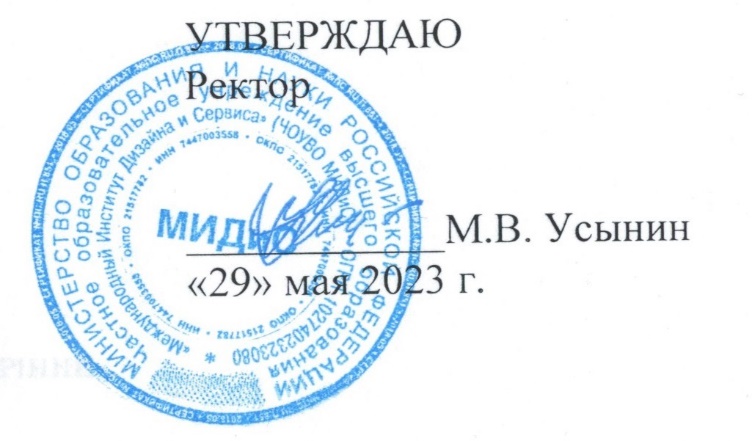 Рабочая программа дисциплинЫОХРАНА ТРУДА В СФЕРЕ ГОСТЕПРИИМСТВАНаправление подготовки 43.03.03 Гостиничное делоНаправленность (профиль): Управление в гостиничном бизнесеКвалификация выпускника: бакалаврФорма обучения: очнаяГод набора – 2022Челябинск – 2023Рабочая программа дисциплины «Охрана труда в сфере гостеприимства» разработана на основе Федерального государственного образовательного стандарта высшего образования по направлению подготовки 43.03.03 Гостиничное дело (уровень бакалавриата) (утвержденного приказом Министерства образования и науки РФ от 08 июня 2017 г. № 515).Автор-составитель: Кострюкова А.М.Рабочая программа рассмотрена и одобрена на заседании кафедры гостеприимства и международных бизнес-коммуникаций.  Протокол № 10 от 29.05.2023 г.Заведующий кафедрой гостеприимстваи международных бизнес-коммуникаций,кандидат педагогических наук, доцент                                                            М.В. ВасилиженкоСОДЕРЖАНИЕ1. Наименование дисциплины (модуля), цели и задачи освоения дисциплины (модуля)	42. Перечень планируемых результатов обучения по дисциплине (модулю), соотнесенных с планируемыми результатами  освоения образовательной программы	43. Место дисциплины (модуля) в структуре образовательной программы	54. Объем дисциплины (модуля) в зачетных единицах с указанием количества академических часов, выделенных на контактную работу обучающихся с преподавателем (по видам учебных занятий) и на самостоятельную работу обучающихся	55. Содержание дисциплины (модуля), структурированное  по темам (разделам) с указанием отведенного на них количества академических часов и видов учебных занятий	66. Фонд оценочных средств для проведения промежуточной аттестации обучающихся по дисциплине (модулю)	137. Перечень основной и дополнительной учебной литературы, необходимой для освоения дисциплины (модуля)	138. Перечень ресурсов информационно-телекоммуникационной сети «Интернет», необходимых для освоения дисциплины  (модуля)	149. Методические указания для обучающихся по освоению дисциплины (модуля)	1410. Перечень информационных технологий, используемых при осуществлении 
образовательного процесса по дисциплине (модулю), включая перечень программного обеспечения, современных профессиональных баз данных и информационных справочных систем	1611. Материально-техническая база, необходимая для осуществления образовательного процесса по дисциплине (модулю)	161. наименование дисциплины (модуля), цели и задачи освоения дисциплины (МОДУЛЯ)1.1. Наименование дисциплиныОхрана труда в сфере гостеприимства1.2. Цель дисциплиныФормирование у студентов навыков по выполнению мероприятий, обеспечивающих безопасность жизнедеятельности потребителей и персонала предприятий общественного питания.1.3. Задачи дисциплиныВ ходе освоения дисциплины студент должен решать такие задачи как:выявлять опасные и вредные производственные факторы и соответствующие им риски, связанные с прошлыми, настоящими или планируемыми видами профессиональной деятельности;использовать средства коллективной и индивидуальной защиты в соответствии с характером выполняемой профессиональной деятельности; участвовать в аттестации рабочих мест по условиям труда, в том числе оценивать условия труда и уровень травмобезопасности;проводить вводный инструктаж подчиненных работников (персонала), инструктировать их по вопросам техники безопасности на рабочем месте с учетом специфики выполняемых работ; разъяснять подчиненным работникам (персоналу) содержание установленных требований охраны труда; вырабатывать и контролировать навыки, необходимые для достижения требуемого уровня безопасности труда;вести документацию установленного образца по охране труда, соблюдать сроки ее заполнения и условия хранения.2. перечень планируемых результатов обучения по дисциплине (модулю), соотнесенных с планируемыми результатами 
освоения образовательной программыПроцесс изучения дисциплины «Охрана труда в сфере гостеприимства» направлен на формирование следующих компетенций:3. Место дисциплины (МОДУЛЯ) в структуре образовательной 
программыУчебная дисциплина «Охрана труда в сфере гостеприимства» относится к элективным дисциплинам части учебного плана, формируемой участниками образовательных отношений, по основной профессиональной образовательной программе по направлению подготовки 43.03.03 Гостиничное дело, направленность (профиль) Управление в гостиничном бизнесе.4. ОБЪЕМ ДИСЦИПЛИНЫ (МОДУЛЯ) В ЗАЧЕТНЫХ ЕДИНИЦАХ С УКАЗАНИЕМ КОЛИЧЕСТВА АКАДЕМИЧЕСКИХ ЧАСОВ, выделенных на контактную работу обучающихся с преподавателем (по видам учебных 
занятий) и на самостоятельную работу обучающихсяОбщая трудоемкость (объем) дисциплины составляет 4 зачетные единицы, 144 академических часов. Дисциплина изучается на 1 курсе, 1 и 2 семестрах.Состав и объем дисциплины и виды учебных занятий5. СОДЕРЖАНИЕ ДИСЦИПЛИНЫ (МОДУЛЯ), СТРУКТУРИРОВАННОЕ 
ПО ТЕМАМ (РАЗДЕЛАМ) С УКАЗАНИЕМ ОТВЕДЕННОГО НА НИХ КОЛИЧЕСТВА АКАДЕМИЧЕСКИХ ЧАСОВ И ВИДОВ УЧЕБНЫХ ЗАНЯТИЙ5.1. Содержание дисциплиныРаздел 1. Нормативно правовая база охраны труда на предприятиях гостеприимства и общественного питания.Тема 1. Законодательство в области охраны труда. Нормативно-правовая база охраны труда. Основные направления государственной политики в области охраны труда. Полномочия органов государственной власти России и субъектов РФ, а также местного самоуправления в области охраны труда.Тема 2. Обеспечение охраны труда на предприятиях гостеприимства. Служба охраны труда на предприятии: назначение, основные задачи, права, функциональные обязанности. Комитеты (комиссии) по охране труда: состав, назначение. Особенности организации охраны труда в предприятиях общественного питания. Обязанности работодателя по обеспечению безопасных условий и охраны труда. Обязанности работника по соблюдению норм и правил по охране труда. Обучение и профессиональная подготовка в области охраны труда. Виды инструктажей по охране труда (вводный, первичный, повторный, внеплановый, целевой), характеристика, оформление документации. Финансирование мероприятий по улучшению условий и охраны труда.Тема 3. Организация охраны труда на предприятиях общественного питания. Надзор и контроль по охране труда на предприятиях общественного питания.Раздел 2. Условия труда на предприятиях гостеприимства и общественного питания.Тема 1. Основные понятия условий труда. Опасные и вредные производственные факторы. Нормативные документы, регламентирующие требования к условиям труда на предприятиях услуг гостеприимства. Факторы, влияющие на условия труда, их виды. Основные метеорологические параметры (производственный микроклимат) и их влияние на организм человека. Санитарные нормы условий труда. Мероприятия по поддержанию установленных норм. Вредные производственные факторы: понятие, классификация. Краткая характеристика отдельных видов вредных производственных факторов (шум, вибрация, тепловое излучение, электромагнитные поля и т.д.), их воздействие на человека. Допустимые параметры опасных и вредных производственных факторов, свойственных производственным процессам в гостиницах и туристических комплексах. Понятие о ПДУ (предельно-допустимых уровнях) вредных факторов. Способы и средства защиты от вредных производственных факторов. Межотраслевые правила по охране труда в гостиницах и в туристических комплексах. Требования к устройству и содержанию территории и помещений предприятия, к технологическим процессам, размещению оборудования, организации рабочих мест, инвентарю, посуде, приспособлениям. Требования и нормы, установленные Межотраслевыми правилами по охране труда и другими нормативными актами к микроклимату помещений (отоплению, вентиляции, водоснабжению, канализации и освещению).Тема 2. Производственный травматизм и профессиональные заболевания. Производственный травматизм и профессиональные заболевания: понятие, причины и их анализ. Травмоопасные производственные факторы в предприятиях гостеприимства. Изучение травматизма: методы, документальное оформление, отчетность. Первая помощь при механических травмах (переломах, вывихах, ушибах и т.д.), при поражениях и др. Основные мероприятия по предупреждению травматизма и профессиональных заболеваний. Несчастные случаи на производстве: понятие, классификация. Доврачебная помощь пострадавшим от несчастного случая. Порядок расследования и документального оформления и учета несчастных случаев в организациях. Порядок возмещения работодателем вреда, причиненного здоровью работника в связи с несчастным случаем.Раздел 3. Электробезопасность и пожарная безопасностьТема 1. Электробезопасность. Электробезопасность: понятие, последствия поражения человека электрическим током. Условия возникновения электротравм, их классификация. Факторы, влияющие на тяжесть электротравм (параметры тока, время воздействия, особенности состояния организма). Классификация условий работ по степени электробезопасности. Защита от поражения электрическим током. Статическое электричество: понятие, способы защиты от его воздействия. Технические и организационные мероприятия по обеспечению электробезопасности на предприятиях общественного питания.Тема 2. Пожарная безопасность. Пожарная безопасность: понятие, последствия ее несоблюдения. Правовая база: ФЗ "О пожарной безопасности", стандарты ССБТ, правила и инструкции по пожарной безопасности. Организация пожарной охраны в предприятиях сферы гостеприимства и общественного питания. Противопожарный инструктаж: понятие, значение, виды, порядок, сроки проведения и документальное оформление. Противопожарный режим содержания территории предприятия общественного питания, его помещений и оборудования. Действия администрации и персонала предприятия общественного питания при возникновении пожаров. Эвакуация людей из помещений, охваченных пожаром. Основные причины возникновения пожаров в предприятиях, способы предупреждения и тушения пожаров.Тема 3. Требования безопасности к производственному оборудованию. Требования безопасности к производственному оборудованию. 5.2. Тематический план5.3. Лекционные занятия 5.4. Практические занятия 5.5. Самостоятельная работа обучающихся6. ФОНД ОЦЕНОЧНЫХ СРЕДСТВ ДЛЯ ПРОВЕДЕНИЯ ПРОМЕЖУТОЧНОЙ 
АТТЕСТАЦИИ ОБУЧАЮЩИХСЯ ПО ДИСЦИПЛИНЕ (МОДУЛЮ)Фонд оценочных средств (ФОС) по дисциплине «Охрана труда в сфере гостеприимства» представлен отдельным документом и является частью рабочей программы.7. Перечень основной и дополнительной учебной литературы, 
необходимой для освоения дисциплины (МОДУЛЯ)Печатные издания1.Беляков Г. И. Безопасность жизнедеятельности. Охрана труда [Текст] : учеб. для бакалавров / Г. И. Беляков.  - 2-е изд., перераб и доп. - М. : Юрайт, 2012.  - 527с.  - (Бакалавр. Базовый курс).Электронные издания (электронные ресурсы)1. Беляков Г.И. Охрана труда и техника безопасности: учебник для вузов / Г.И. Беляков. — 4-е изд. — Москва: Юрайт, 2023. — 360 с. — Текст: электронный // Образовательная платформа Юрайт [сайт]. — URL: https://urait.ru/bcode/512041 (дата обращения: 23.05.2023). 2. Бугорский В.П. Правовое и нормативное регулирование в индустрии гостеприимства: учебник и практикум для вузов / В.П. Бугорский. — Москва: Юрайт, 2023. — 165 с. — Текст: электронный // Образовательная платформа Юрайт [сайт]. — URL: https://urait.ru/bcode/513656 (дата обращения: 23.05.2023).3. Карнаух Н.Н. Охрана труда : учебник для вузов / Н.Н. Карнаух. — 2-е изд., перераб. и доп. — Москва: Юрайт, 2023. — 343 с. — Текст: электронный // Образовательная платформа Юрайт [сайт]. — URL: https://urait.ru/bcode/510309 (дата обращения: 23.05.2023).4. Кузнецова Е.А. Управление условиями и охраной труда: учебник и практикум для вузов / Е.А. Кузнецова, В.Д. Роик. — Москва: Юрайт, 2023. — 302 с. — Текст: электронный // Образовательная платформа Юрайт [сайт]. — URL: https://urait.ru/bcode/519133 (дата обращения: 23.05.2023).5. Медико-биологические основы безопасности. Охрана труда: учебник для вузов / О.М. Родионова, Е.В. Аникина, Б.И. Лавер, Д.А. Семенов. — 3-е изд., перераб. и доп. — Москва: Юрайт, 2023. — 599 с. — Текст: электронный // Образовательная платформа Юрайт [сайт]. — URL: https://urait.ru/bcode/532612 (дата обращения: 23.05.2023).Дополнительные источники (при необходимости)1. Безопасный отдых и туризм: учебное пособие для вузов / Г.М. Суворова [и др.] ; ответственный ред. Г.М. Суворова. — 2-е изд., испр. и доп. — Москва: Юрайт, 2023. — 195 с. — Текст: электронный // Образовательная платформа Юрайт [сайт]. — URL: https://urait.ru/bcode/513523 (дата обращения: 23.05.2023).2. Бочарова Н.И. Методика обучения безопасности жизнедеятельности. Обучение выживанию: учебное пособие для вузов / Н.И. Бочарова, Е.А. Бочаров. — 2-е изд., перераб. и доп. — Москва: Юрайт, 2023. — 174 с. — Текст: электронный // Образовательная платформа Юрайт [сайт]. — URL: https://urait.ru/bcode/515266 (дата обращения: 23.05.2023).3. Завертаная Е.И. Управление качеством в области охраны труда и предупреждения профессиональных заболеваний: учебное пособие для вузов / Е.И. Завертаная. — Москва: Юрайт, 2022. — 313 с. — Текст: электронный // Образовательная платформа Юрайт [сайт]. — URL: https://urait.ru/bcode/491927 (дата обращения: 23.05.2023).8. Перечень ресурсов информационно-телекоммуникационной сети «Интернет», необходимых для освоения дисциплины 
(МОДУЛЯ)Для выполнения заданий, предусмотренных рабочей программой, используются рекомендованные Интернет-сайты, ЭБС.Электронные образовательные ресурсыМинистерство науки и высшего образования Российской Федерации: https://minobrnauki.gov.ru/;Федеральный портал «Российское образование»: http://edu.ru/;Информационная система «Единое окно доступа к образовательным ресурсам»: http://window.edu.ru/;Единая коллекция цифровых образовательных ресурсов: http://school-collection.edu.ru/;Федеральный центр информационно-образовательных	ресурсов: http: //fcior. /edu.ru/;Образовательная платформа «Юрайт»:  https://urait.ruФедеральная служба по надзору в сфере защиты прав потребителей и благополучия человека: https://www.rospotrebnadzor.ru9. МЕТОДИЧЕСКИЕ УКАЗАНИЯ ДЛЯ ОБУЧАЮЩИХСЯ ПО ОСВОЕНИЮ 
ДИСЦИПЛИНЫ (МОДУЛЯ)Дисциплина «Охрана труда в сфере гостеприимства» обладает огромным гуманистическим потенциалом, знакомство с её основами способствует формированию общей и научной культуры обучающегося, обеспечивает профессиональную подготовку, развивает его мировоззрение, формирует общепрофессиональные компетенции, касающиеся готовности разрабатывать технологии гостиничного дела, развивать системы клиентских отношений с учетом требований потребителя.Предметом изучения дисциплины являются знания, умения и навыки профессиональной деятельности.Цель дисциплины - формирование у студентов навыков по выполнению мероприятий, обеспечивающих безопасность жизнедеятельности потребителей и персонала предприятий общественного питания.Основные задачи дисциплины: выявлять опасные и вредные производственные факторы и соответствующие им риски, связанные с прошлыми, настоящими или планируемыми видами профессиональной деятельности;использовать средства коллективной и индивидуальной защиты в соответствии с характером выполняемой профессиональной деятельности; участвовать в аттестации рабочих мест по условиям труда, в том числе оценивать условия труда и уровень травмобезопасности;проводить вводный инструктаж подчиненных работников (персонала), инструктировать их по вопросам техники безопасности на рабочем месте с учетом специфики выполняемых работ; разъяснять подчиненным работникам (персоналу) содержание установленных требований охраны труда; вырабатывать и контролировать навыки, необходимые для достижения требуемого уровня безопасности труда;вести документацию установленного образца по охране труда, соблюдать сроки ее заполнения и условия хранения.Структура дисциплины включает в себя три тематических разделов, лекционные, практические занятий и самостоятельную работу обучающихся.Раздел 1. Нормативно правовая база охраны труда на предприятиях гостеприимства и общественного питания.Раздел 2. Условия труда на предприятиях гостеприимства и общественного питания.Раздел 3. Электробезопасность и пожарная безопасность.При подготовке к зачету следует обратить внимание на содержание основных разделов дисциплины, определение основных понятий курса, методик расчета. Для организации самостоятельной работы необходимы следующие условия:готовность студентов к самостоятельному труду;наличие и доступность необходимого учебно-методического и справочного материала;консультационная помощь.Формы самостоятельной работы студентов определяются при разработке рабочих программ учебных дисциплин содержанием учебной дисциплины, учитывая степень подготовленности студентов. Самостоятельная работа может осуществляться индивидуально или группами студентов в зависимости от цели, объема, конкретной тематики самостоятельной работы, уровня сложности, уровня умений студентов.Контроль результатов внеаудиторной самостоятельной работы студентов может осуществляться в пределах времени, отведенного на обязательные учебные занятия по дисциплине, может проходить в письменной, устной или смешанной форме.Виды самостоятельной работы студентов:Работа с конспектом. 10. Перечень информационных технологий, используемых при осуществлении образовательного процесса по дисциплине (МОДУЛЮ), включая перечень программного обеспечения, современных профессиональных баз данных и информационных справочных системПеречень информационных технологий:Платформа для презентаций Microsoft PowerPoint;онлайн платформа для командной работы Miro; текстовый и табличный редактор Microsoft Word;портал института http://portal.midis.infoПеречень программного обеспечения:1С: Предприятие. Комплект для высших и средних учебных заведений (1C – 8985755)Mozilla Firefox Adobe ReaderESET Endpoint AntivirusMicrosoft™ Windows® 10 (DreamSpark Premium Electronic Software Delivery id700549166)Microsoft™ Office® Google Chrome«Балаболка» NVDA.RU«Гарант аэро»КонсультантПлюс  Современные профессиональные базы данных и информационные справочные системы«Гарант аэро»КонсультантПлюсНаучная электронная библиотека «Elibrary.ru».Сведения об электронно-библиотечной системе11. МАТЕРИАЛЬНО-ТЕХНИЧЕСКАЯ БАЗА, НЕОБХОДИМАЯ ДЛЯ ОСУЩЕСТВЛЕНИЯ ОБРАЗОВАТЕЛЬНОГО ПРОЦЕССА ПО ДИСЦИПЛИНЕ (МОДУЛЮ)Код и наименование компетенций выпускникаКод и наименование индикатора достижения 
компетенцийУК-8. Способен создавать и поддерживать в повседневной жизни и в профессиональной деятельности безопасные условия жизнедеятельности для сохранения природной среды, обеспечения устойчивого развития общества, в том числе при угрозе и возникновении чрезвычайных ситуаций и военных конфликтовУК-8.1. Знает классификацию и источники чрезвычайных ситуаций природного и техногенного происхождения; причины, признаки и последствия опасностей; способы действий при угрозе и возникновении чрезвычайных ситуаций и военных конфликтовУК-8. Способен создавать и поддерживать в повседневной жизни и в профессиональной деятельности безопасные условия жизнедеятельности для сохранения природной среды, обеспечения устойчивого развития общества, в том числе при угрозе и возникновении чрезвычайных ситуаций и военных конфликтовУК-8.2. Умеет создавать и поддерживать в повседневной жизни и в профессиональной деятельности безопасные условия жизнедеятельности для сохранения природной среды, обеспечения устойчивого развития общества; оказывать первую помощь в чрезвычайных ситуациях; оценивать вероятность возникновения потенциальной опасности и принимать меры по ее предупреждениюУК-8. Способен создавать и поддерживать в повседневной жизни и в профессиональной деятельности безопасные условия жизнедеятельности для сохранения природной среды, обеспечения устойчивого развития общества, в том числе при угрозе и возникновении чрезвычайных ситуаций и военных конфликтовУК-8.3. Владеет навыками создания и поддержания безопасных условий жизнедеятельности в повседневной жизни и в профессиональной деятельности, в том числе при угрозе и возникновении чрезвычайных ситуаций и военных конфликтовПК-3 Способен осуществлять управление ресурсами и персоналом департаментов (служб, отделов) организации сферы гостеприимстваПК-3.1. Формирует цель и задачи деятельности подразделений организации сферы гостеприимства и организует их выполнениеПК-3 Способен осуществлять управление ресурсами и персоналом департаментов (служб, отделов) организации сферы гостеприимстваПК-3.2. Организует оценку и обеспечивает текущее и перспективное планирование потребностей департаментов (служб, отделов) организации сферы гостеприимства в материальных ресурсах и персонале.ПК-3 Способен осуществлять управление ресурсами и персоналом департаментов (служб, отделов) организации сферы гостеприимстваПК-3.3. Осуществляет формирование и функционирование системы бизнес-процессов, регламентов и стандартов деятельности подразделений организации сферы гостеприимств.ПК-7. Способен осуществлять распределение производственных заданий и координацию производственных и социальных процессов основного производства организации питания.ПК-7.1. Осуществляет организацию процессов основного производства организации питания.ПК-7. Способен осуществлять распределение производственных заданий и координацию производственных и социальных процессов основного производства организации питания.ПК-7.2. Разрабатывает производственные регламенты и инструкции по процессам основного производства организации питания.ПК-7. Способен осуществлять распределение производственных заданий и координацию производственных и социальных процессов основного производства организации питания.ПК-7.3. Координирует производственные и социальные процессы основного производства организации питания в соответствии с целями развития организации питания.ПК-10. Способен организовывать технологический контроль качества сырья, полуфабрикатов и готовой продукции, технический контроль оборудования для организации рационального ведения технологического процесса производства общественного питания и осуществлять технохимический, лабораторный контроль качества сырья, полуфабрикатов и продукции общественного питания.ПК-10.1. Проводит входной и технологический контроль качества сырья, полуфабрикатов и готовой продукции для организации рационального ведения технологического процесса производства общественного питания.ПК-10. Способен организовывать технологический контроль качества сырья, полуфабрикатов и готовой продукции, технический контроль оборудования для организации рационального ведения технологического процесса производства общественного питания и осуществлять технохимический, лабораторный контроль качества сырья, полуфабрикатов и продукции общественного питания.ПК-10.2. Контролирует технологические параметры режимов производства продукции общественного питания на соответствие требованиям технологической и эксплуатационной документации.ПК-10. Способен организовывать технологический контроль качества сырья, полуфабрикатов и готовой продукции, технический контроль оборудования для организации рационального ведения технологического процесса производства общественного питания и осуществлять технохимический, лабораторный контроль качества сырья, полуфабрикатов и продукции общественного питания.ПК-10.3. Осуществляет технологическую регулировку оборудования, систем безопасности и сигнализации, контрольно-измерительных приборов и автоматики, используемых для проведения технологических операций производства продукции общественного питания.Вид учебных занятийВсего разделение по семестрамразделение по семестрамВид учебных занятийВсего 12Общая трудоемкость, ЗЕТ422Общая трудоемкость, час.1447272Аудиторные занятия, час.723438Лекции, час.381820Практические занятия, час.341618Самостоятельная работа723834Курсовой проект (работа)--Контрольные работы - -Вид итогового контроля (зачет, экзамен)зачёт-зачётНомера и наименование разделов и темКоличество часовКоличество часовКоличество часовКоличество часовКоличество часовКоличество часовНомера и наименование разделов и темОбщая 
трудоёмкостьиз нихиз нихиз нихиз нихиз нихНомера и наименование разделов и темОбщая 
трудоёмкостьСамостоятельная работаАудиторные 
занятияАудиторные 
занятияиз нихиз нихНомера и наименование разделов и темОбщая 
трудоёмкостьСамостоятельная работаАудиторные 
занятияАудиторные 
занятияЛекцииПрактические занятия1 семестр1 семестр1 семестр1 семестр1 семестр1 семестр1 семестрРаздел 1. Нормативно правовая база охраны труда на предприятиях гостеприимства и общественного питанияРаздел 1. Нормативно правовая база охраны труда на предприятиях гостеприимства и общественного питанияРаздел 1. Нормативно правовая база охраны труда на предприятиях гостеприимства и общественного питанияРаздел 1. Нормативно правовая база охраны труда на предприятиях гостеприимства и общественного питанияРаздел 1. Нормативно правовая база охраны труда на предприятиях гостеприимства и общественного питанияРаздел 1. Нормативно правовая база охраны труда на предприятиях гостеприимства и общественного питанияРаздел 1. Нормативно правовая база охраны труда на предприятиях гостеприимства и общественного питанияТема 1. Законодательство в области охраны труда.106444-Тема 2. Обеспечение охраны труда на предприятиях гостеприимства и общественного питания.1468444Тема 3. Организация охраны труда на предприятиях общественного питания.4-4222Раздел 2. Условия труда на предприятиях гостеприимства и общественного питанияРаздел 2. Условия труда на предприятиях гостеприимства и общественного питанияРаздел 2. Условия труда на предприятиях гостеприимства и общественного питанияРаздел 2. Условия труда на предприятиях гостеприимства и общественного питанияРаздел 2. Условия труда на предприятиях гостеприимства и общественного питанияРаздел 2. Условия труда на предприятиях гостеприимства и общественного питанияРаздел 2. Условия труда на предприятиях гостеприимства и общественного питанияТема 1. Основные понятия условий труда. Опасные и вредные производственные факторы.4426188810Итого по 1 семестру7238341818162 семестр2 семестр2 семестр2 семестр2 семестр2 семестр2 семестрТема 2. Производственный травматизм и профессиональные заболевания.18612666Раздел 3. Электробезопасность и пожарная безопасностьРаздел 3. Электробезопасность и пожарная безопасностьРаздел 3. Электробезопасность и пожарная безопасностьРаздел 3. Электробезопасность и пожарная безопасностьРаздел 3. Электробезопасность и пожарная безопасностьРаздел 3. Электробезопасность и пожарная безопасностьРаздел 3. Электробезопасность и пожарная безопасностьТема 1. Электробезопасность.261412666Тема 2. Пожарная безопасность.261412666Тема 3. Требования безопасности к производственному оборудованию.2-222-Итого по 2 семестру723438202018Всего по дисциплине1447272282834Всего зачетных единиц4ТемаСодержаниечасыФормируемые компетенцииРаздел 1. Нормативно правовая база охраны труда на предприятиях гостеприимства и общественного питанияРаздел 1. Нормативно правовая база охраны труда на предприятиях гостеприимства и общественного питанияРаздел 1. Нормативно правовая база охраны труда на предприятиях гостеприимства и общественного питанияРаздел 1. Нормативно правовая база охраны труда на предприятиях гостеприимства и общественного питанияТема 1. Законодательство в области охраны труда.Нормативно-правовая база охраны труда: понятие, назначение. Федеральные законы в области охраны труда: Конституция Российской Федерации, "Об основах охраны труда в Российской Федерации", Трудовой Кодекс РФ. Основные направления государственной политики в области охраны труда. Полномочия органов государственной власти России и субъектов РФ, а также местного самоуправления в области охраны труда.4УК-8ПК-3ПК-7ПК-10Тема 2. Обеспечение охраны труда на предприятиях гостеприимства и общественного питания.Служба охраны труда на предприятии: назначение, основные задачи, права, функциональные обязанности. Основание для заключения договоров со специалистами или организациями, оказывающими услуги по охране труда. Комитеты (комиссии) по охране труда: состав, назначение. Особенности организации охраны труда в предприятиях общественного питания. Обязанности работодателя по обеспечению безопасных условий и охраны труда. Обязанности работника по соблюдению норм и правил по охране труда. Обучение и профессиональная подготовка в области охраны труда. Виды инструктажей по охране труда (вводный, первичный, повторный, внеплановый, целевой), характеристика, оформление документации. Финансирование мероприятий по улучшению условий и охраны труда.4УК-8ПК-3ПК-7ПК-10Тема 3. Организация охраны труда на предприятиях общественного питания.Надзор и контроль по охране труда на предприятиях общественного питания.2УК-8ПК-3ПК-7ПК-10Раздел 2. Условия труда на предприятиях гостеприимства и общественного питанияРаздел 2. Условия труда на предприятиях гостеприимства и общественного питанияРаздел 2. Условия труда на предприятиях гостеприимства и общественного питанияРаздел 2. Условия труда на предприятиях гостеприимства и общественного питанияТема 1. Основные понятия условий труда. Опасные и вредные производственные факторы.Нормативные документы, регламентирующие требования к условиям труда на предприятиях услуг гостеприимства. Факторы, влияющие на условия труда, их виды. Основные метеорологические параметры (производственный микроклимат) и их влияние на организм человека. Санитарные нормы условий труда. Мероприятия по поддержанию установленных норм. Вредные производственные факторы: понятие, классификация. Краткая характеристика отдельных видов вредных производственных факторов (шум, вибрация, тепловое излучение, электромагнитные поля и т.д.), их воздействие на человека. Допустимые параметры опасных и вредных производственных факторов, свойственных производственным процессам в гостиницах и туристических комплексах. Понятие о ПДУ (предельно- допустимых уровнях) вредных факторов. Способы и средства защиты от вредных производственных факторов. Межотраслевые правила по охране труда в гостиницах и в туристических комплексах. Требования к устройству и содержанию территории и помещений предприятия, к технологическим процессам, размещению оборудования, организации рабочих мест, инвентарю, посуде, приспособлениям. Требования и нормы, установленные Межотраслевыми правилами по охране труда и другими нормативными актами к микроклимату помещений (отоплению, вентиляции, водоснабжению, канализации и освещению).8УК-8ПК-3ПК-7ПК-10Тема 2. Производственный травматизм и профессиональные заболевания.Производственный травматизм и профессиональные заболевания: понятие, причины и их анализ. Травмоопасные производственные факторы в предприятиях гостеприимства. Изучение травматизма: методы, документальное оформление, отчетность. Первая помощь при механических травмах (переломах, вывихах, ушибах и т.д.), при поражениях и др. Основные мероприятия по предупреждению травматизма и профессиональных заболеваний. Несчастные случаи на производстве: понятие, классификация. Доврачебная помощь пострадавшим от несчастного случая. Порядок расследования и документального оформления и учета несчастных случаев в организациях. Порядок возмещения работодателем вреда, причиненного здоровью работника в связи с несчастным случаем.6УК-8ПК-3ПК-7ПК-10Раздел 3. Электробезопасность и пожарная безопасностьРаздел 3. Электробезопасность и пожарная безопасностьРаздел 3. Электробезопасность и пожарная безопасностьРаздел 3. Электробезопасность и пожарная безопасностьТема 1. Электробезопасность.Электробезопасность: понятие, последствия поражения человека электрическим током. Условия возникновения электротравм, их классификация. Факторы, влияющие на тяжесть электротравм (параметры тока, время воздействия, особенности состояния организма). Классификация условий работ по степени электробезопасности. Защита от поражения электрическим током. Статическое электричество: понятие, способы защиты от его воздействия. Технические и организационные мероприятия по обеспечению электробезопасности на предприятиях общественного питания.6УК-8ПК-3ПК-7ПК-10Тема 2. Пожарная безопасность.Пожарная безопасность: понятие, последствия ее несоблюдения. Правовая база: ФЗ "О пожарной безопасности", стандарты ССБТ, правила и инструкции по пожарной безопасности. Организация пожарной охраны в предприятиях сферы гостеприимства и общественного питания. Противопожарный инструктаж: понятие, значение, виды, порядок, сроки проведения и документальное оформление. Противопожарный режим содержания территории предприятия общественного питания, его помещений и оборудования. Действия администрации и персонала предприятия общественного питания при возникновении пожаров. Эвакуация людей из помещений, охваченных пожаром. Основные причины возникновения пожаров в предприятиях, способы предупреждения и тушения пожаров.6УК-8ПК-3ПК-7ПК-10Тема 3. Требования безопасности к производственному оборудованию.Требования безопасности к производственному оборудованию.2УК-8ПК-3ПК-7ПК-10ТемаСодержаниечас.Формируемые компетенцииМетоды и 
формы контроля формируемых компетенцийРаздел 1. Нормативно правовая база охраны труда на предприятиях гостеприимства и общественного питанияРаздел 1. Нормативно правовая база охраны труда на предприятиях гостеприимства и общественного питанияРаздел 1. Нормативно правовая база охраны труда на предприятиях гостеприимства и общественного питанияРаздел 1. Нормативно правовая база охраны труда на предприятиях гостеприимства и общественного питанияРаздел 1. Нормативно правовая база охраны труда на предприятиях гостеприимства и общественного питанияТема 2. Законодательство в области охраны труда.1. Порядок проведения инструктажа, обучения по охране труда и противопожарной безопасности при приеме (переводе) на работу.2. Проведение инструктажа, обучения по охране труда и противопожарной безопасности и проверки соответствующих знаний в процессе работы.4УК-8ПК-3ПК-7ПК-10Написание 
конспектаТема 3. Организация охраны труда на предприятиях общественного питания.Расчет интегральной балльной оценки тяжести труда на рабочем месте.2УК-8ПК-3ПК-7ПК-10Практическое задание (ситуационная задача)Раздел 2. Условия труда на предприятиях гостеприимства и общественного питанияРаздел 2. Условия труда на предприятиях гостеприимства и общественного питанияРаздел 2. Условия труда на предприятиях гостеприимства и общественного питанияРаздел 2. Условия труда на предприятиях гостеприимства и общественного питанияРаздел 2. Условия труда на предприятиях гостеприимства и общественного питанияТема 1. Основные понятия условий труда. Опасные и вредные производственные факторы.1. Оценка параметров микроклимата в производственном помещении.2. Исследование запыленности и загазованности воздушной среды производственных помещений.3. Оценка естественного освещения производственных помещений.4. Оценка искусственного освещения производственных помещений.5. Оценка параметров шума производственных помещений.6. Оценка вибрации в производственных помещениях.10УК-8ПК-3ПК-7ПК-10Практическое задание (ситуационные задачи)Тема 2. Производственный травматизм и профессиональные заболевания.1. Порядок обеспечения работников средствами индивидуальной защиты.2. Расследование и учет несчастных случаев на производстве и профессиональных заболеваний.6УК-8ПК-3ПК-7ПК-10Практическое задание (ситуационные задачи)Раздел 3. Электробезопасность и пожарная безопасностьРаздел 3. Электробезопасность и пожарная безопасностьРаздел 3. Электробезопасность и пожарная безопасностьРаздел 3. Электробезопасность и пожарная безопасностьРаздел 3. Электробезопасность и пожарная безопасностьТема 1. Электробезопасность.1. Выбор средств обеспечения электробезопасности.2. Проверка электробезопасности в электроустановках.3. Оказание доврачебной помощи пострадавшим при несчастных случаях. 6УК-8ПК-3ПК-7ПК-10Написание 
конспектаТема 2. Пожарная безопасность.1. Первичные средства пожаротушения.2. Оказание доврачебной помощи пострадавшим при несчастных случаях.6УК-8ПК-3ПК-7ПК-10Написание 
конспектаТемаВиды 
самостоятельной 
работычас.Формируемые 
компетенцииМетоды и формы контроля 
формируемых
 компетенцийРаздел 1. Нормативно правовая база охраны труда на предприятиях гостеприимства и общественного питанияРаздел 1. Нормативно правовая база охраны труда на предприятиях гостеприимства и общественного питанияРаздел 1. Нормативно правовая база охраны труда на предприятиях гостеприимства и общественного питанияРаздел 1. Нормативно правовая база охраны труда на предприятиях гостеприимства и общественного питанияРаздел 1. Нормативно правовая база охраны труда на предприятиях гостеприимства и общественного питанияТема 1. Законодательство в области охраны труда.Полномочия органов государственной власти России и субъектов РФ, а также местного самоуправления в области охраны труда.6УК-8ПК-3ПК-7ПК-10Проверка самостоятельной работы (конспект).Тема 2. Обеспечение охраны труда на предприятиях гостеприимства и общественного питания.Финансирование мероприятий по улучшению условий и охраны труда.6УК-8ПК-3ПК-7ПК-10Проверка самостоятельной работы (конспект).Раздел 2. Условия труда на предприятиях гостеприимства и общественного питанияРаздел 2. Условия труда на предприятиях гостеприимства и общественного питанияРаздел 2. Условия труда на предприятиях гостеприимства и общественного питанияРаздел 2. Условия труда на предприятиях гостеприимства и общественного питанияРаздел 2. Условия труда на предприятиях гостеприимства и общественного питанияТема 1. Основные понятия условий труда. Опасные и вредные производственные факторы.1. Санитарно-гигиенические условия на рабочих местах и методы их нормализации.2. Негативные факторы окружающей среды на производстве.3. Вентиляция воздуха производственных помещений и техника обезвреживания вентиляционных выбросов.4. Медико-профилактические мероприятия по защите работников от негативного воздействия производственного шума.5. Воздействия ультразвуковых колебаний на организм человека.6. Воздействия инфразвуковых колебаний на организмчеловека.26УК-8ПК-3ПК-7ПК-10Проверка самостоятельной работы (конспект).Тема 2. Производственный травматизм и профессиональные заболевания.Изучение травматизма: методы, документальное оформление, отчетность.6УК-8ПК-3ПК-7ПК-10Проверка самостоятельной работы (конспект).Раздел 3. Электробезопасность и пожарная безопасностьРаздел 3. Электробезопасность и пожарная безопасностьРаздел 3. Электробезопасность и пожарная безопасностьРаздел 3. Электробезопасность и пожарная безопасностьРаздел 3. Электробезопасность и пожарная безопасностьТема 1. Электробезопасность. 1. Индивидуальные средства защиты в электробезопасности.2. Характеристика предлагаемых мер защиты от поражения электрическим током.3. Электробезопасность работника на рабочем месте в производственной деятельности.14УК-8ПК-3ПК-7ПК-10Проверка самостоятельной работы (конспект).Тема 2. Пожарная безопасность.1. Порядок эвакуации людей при пожаре.2. Разработка инструкции о действиях персонала при возникновении пожара.3. Пожарная безопасность технологических процессов.14УК-8ПК-3ПК-7ПК-10Проверка самостоятельной работы (конспект).№ п/пОсновные сведения об электронно-библиотечной 
системеКраткая характеристика1.Наименование электронно-библиотечной системы, представляющей возможность круглосуточного дистанционного индивидуального доступа для каждого обучающегося из любой точки, в которой имеется доступ к сети Интернет, адрес в сети ИнтернетОбразовательная платформа «Юрайт»: https://urait.ru№ п/пНаименование оборудованных учебных аудиторий, аудиторий для практических занятийПеречень материального оснащения, оборудования и технических средств обучения1.Лекционная аудитория 
№ 219(Аудитория для проведения занятий всех видов, групповых и индивидуальных консультаций, текущего контроля и промежуточной аттестации)Материальное оснащение, компьютерное и интерактивное оборудование:Компьютер ПроекторЭкран ПартыСтол учителяСтульяСтул учителяДоска магнитно-маркернаяСветильники КафедраАвтоматизированное рабочее место обеспечено доступом в электронную информационно-образовательную среду МИДиС,  выходом в информационно-коммуникационную сеть «Интернет».2.Библиотека 
Читальный зал № 122Материальное оснащение, компьютерное и интерактивное оборудование:Автоматизированные рабочие места библиотекарей Автоматизированные рабочие места для читателей ПринтерСканер Стеллажи для книг Кафедра Выставочный стеллажКаталожный шкаф Посадочные места (столы и стулья для самостоятельной работы) Стенд информационный Условия для лиц с ОВЗ:Автоматизированное рабочее место для лиц с ОВЗ Линза ФренеляСпециальная парта для лиц с нарушениями опорно-двигательного аппаратаКлавиатура с нанесением шрифта БрайляКомпьютер с программным обеспечением для лиц с ОВЗСветовые маяки на дверях библиотекиТактильные указатели направления движенияТактильные указатели выхода из помещенияКонтрастное выделение проемов входов и выходов из помещения Табличка с наименованием библиотеки, выполненная шрифтом БрайляАвтоматизированные рабочие места обеспечены доступом в электронную информационно-образовательную среду МИДиС,  выходом в информационно-коммуникационную сеть «Интернет».